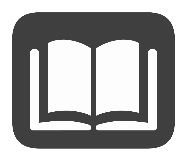 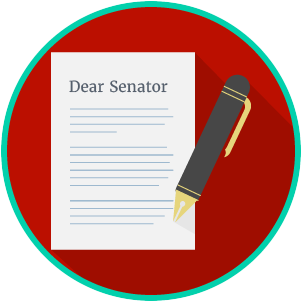 Reading: Analyzing Public Policy Alternatives Benchmark Clarification 3: Students will analyze public policy alternatives to resolve state and local problems.Reading TaskResponseWhat ideas are presented in the reading?What is the central idea of the reading?Select two words or phrases that support the central idea.How might this reading connect to your own experience or something you have seen, read, or learned before?Why do you think it is important to find alternative solutions to state and local problems?It is important to find alternative solutions to state and local problems because: 